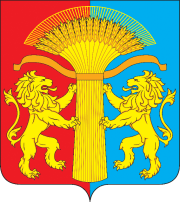 АДМИНИСТРАЦИЯ КАНСКОГО РАЙОНАКРАСНОЯРСКОГО КРАЯПОСТАНОВЛЕНИЕ23.04. 2021 г.                                        г. Канск                                        №163-пг Об утверждении мероприятий по подготовке объектов жилищно-коммунального хозяйства Канского района к осенне-зимнему отопительному периоду 2021-2022 годовВ целях качественной подготовки объектов жилищно-коммунального комплекса Канского района к осенне-зимнему отопительному периоду    2021-2022 годов, руководствуясь статьями 38, 40 Устава Канского района, ПОСТАНОВЛЯЮ:1. Утвердить «Мероприятия по подготовке объектов жилищно-коммунального хозяйства Канского района к осенне-зимнему отопительному периоду 2021-2022 годов» согласно приложению № 1.2. МКУ «УС, ЖКХ и ООПС  администрации Канского района»  (Ковалев К.С.) осуществлять контроль по выполнению мероприятий             по подготовке к осенне-зимнему отопительному периоду    2021-2022 годов объектов коммунального назначения и жилищного фонда, организовать           и обеспечить безусловное выполнение утвержденных мероприятий предприятиями жилищно-коммунального хозяйства района. Особое внимание уделить объектам жизнеобеспечения населения, находящимся        на балансе сельскохозяйственных и других предприятий.3. Контроль за выполнением постановления оставляю за собой.4. Постановление вступает в силу в день, следующий за днем            его опубликации в официальном печатном издании «Вести Канского района»,  подлежит размещению на официальном сайте муниципального образования Канский район  в информационно-телекоммуникационной сети «Интернет».Исполняющий полномочия                                                                                                          Главы Канского района	                                                                    В.Н.Котин                                                                                                                                                                                                                     Приложение №1                                                                                                                                                                       к Постановлению администрации                                                                                                                                           Канского района                                                                                                                                                                                                                                                                                                                  от «23.04.2021 г. № 163-пгМЕРОПРИЯТИЯпо подготовке объектов жилищно-коммунального хозяйства Канского района к осенне-зимнемуотопительному периоду  2021-2022 годов.ООО «Жилищно-Эксплуатационный Комплекс» с.БражноеООО «ЖКХ Чечеульское»                                              ООО «Теплосервис» (с. Филимоново)ООО «ЖКХ Большеуринское»ООО «УК Магистраль плюс»Итого по Канскому району:       15571,35       3,12    15571,35     94,3                                                             №№ппНаименование мероприятия,объектаЕд.изм.Кол-воПотребность в финансовых средствах,                     тыс. руб.Потребность в финансовых средствах,                     тыс. руб.Потребность в финансовых средствах,                     тыс. руб.Потребность в финансовых средствах,                     тыс. руб.Потребность в финансовых средствах,                     тыс. руб.Материалы, оборудование, мероприятия  Материалы, оборудование, мероприятия  Материалы, оборудование, мероприятия  Материалы, оборудование, мероприятия  Примечание.№№ппНаименование мероприятия,объектаЕд.изм.Кол-воВсегоКраевой бюджет Местный бюджетСредствапредпр.За счеттарифанаименованиеЕд.изм.Кол-воСтоимость тыс. руб.Срок исполненияПримечание.123456789101112131415с. Бражноес. Бражноес. Бражноес. Бражноес. Бражноес. Бражноес. Бражноес. Бражноес. Бражноес. Бражноес. Бражноес. Бражноес. Бражноес. Бражноес. Бражное1Ремонт  водогрейных котлов  в котельной №1  с. Бражноешт52525Очистка поверхностиРемонт экранов м2м232540июль 20212Ремонт  водогрейных котлов в котельной №2 с. Бражноешт42020Очистка поверхностиРемонт экранов  м2м226032июнь 2021.4Ремонт  водогрейных котлов в котельной №3 п. Степнякишт42020Очистка поверхностиРемонт экранов  м2м226032июнь 2021 5Ремонт сетевых насосов в котельной №3 п. Степнякишт21010Болт/ГайкаРемонтныематериалышт20июль 20216Ремонт сетевых насосов в котельной №2 с. Бражноешт31515Болт/ГайкаРемонтныематериалышт60июль 20217Ремонт сетевых насосов в котельной №1 с. Бражноешт31515Болт/ГайкаРемонтныематериалышт60июль 20218 Ремонт электрооборудования Котельной №1 №2 с. БражноеКотельной №3 п. Степнякишт315 15КабельСветильникПрочие материалымшт15 5июнь 2021.9Ремонт обмуровки котлов котельной №1 с.Бражноекот52525кирпичцементшткг730130август 2021г.г10Ремонт обмуровки котлов котельной №2 с.Бражноекот42020кирпичцементшткг730130август 2021г11Ремонт обмуровки котлов котельной №3 п.Степнякикот42020кирпичцементшткг56090август 2021г12Ремонт подвесной рельсовой дороги котельной №1 с.Бражноешт11414Сталь листоваяТруба ду100м2м7,512август 2021г13Ремонт подвесной рельсовой дороги котельной №2 с.Бражноешт11414Сталь листоваяТруба ду100м2м5,512август 2021г14Косметический ремонт котельной №1 с.Бражное м2.40088ИзвестьКраскаЦементпиломатериалыкгкгкгм380301000,5август 2021г15Косметический ремонт котельной № 2 с.Бражное м2.6001212ИзвестьКраскаЦементпиломатериалыкгкгкгм3100351000,5август 2021г16Косметический ремонт котельной №3 п. Степняки м2.2004,04,0ИзвестьКраскаЦементпиломатериалыкгкгкгм3100351000,5июль 2021г17Ревизия запорной арматуры котельной №1 с.Бражное шт202020ЗадвижкаБолт/гайкашт шт972Июнь 2021г.18Ревизия запорной арматуры котельной №2 с.Бражное шт141414ЗадвижкаБолт/гайкашт шт972Июль 2021г.19Ревизия запорной арматуры котельной №3 п.Степняки шт121212ЗадвижкаБолт/гайкаштшт540Июнь 2021г.20Ревизия и ремонт запорной арматуры теплосетей с.Бражноешт424040ЗадвижкаБолт/гайкаштшт36288Июль 2021г.21Ревизия и ремонт запорной арматуры теплосетей п.Степнякишт361212ЗадвижкаБолт/гайкаматериалыштшт648Июль 2021г.22Очистка и ремонт боровов, дымоходов в котельной №1 с. Бражноем2601010КирпичЦементпесокштКгкг400200600 Июнь2021г.23Очистка и ремонт боровов, дымоходов в котельной №2 с. Бражноем2601010КирпичЦементпесокшткгкг400200600Июль 2021г.24Очистка и ремонт боровов, дымоходов в котельной №3с. Степняким24088КирпичЦементпесокшткгкг300150450Июнь2021г.25Очистка и ремонт  газоходов, котлов в котельной №1м23325,025,0КирпичЦементпесокшткгкг9204101230июнь 2021г26Очистка и ремонт газоходов котлов и боровов в котельной №2м2302222КирпичЦементпесокшткгкг300150450Июль 2021г27Очистка и ремонт газоходов котлов и боровов в котельной №3м2282020КирпичЦементпесокшткгкг300150450Июнь 2021 г28Гидравлические испытания котельной №1 шт 155Компрессорводаштм3120август 2021 г29Гидравлические испытания котельной №2шт155Компрессорводашт м3120август 2021г30Гидравлические испытания котельной №3шт155Компрессорводаштм3115август 2021г31Ревизия водоразборных колонок с. Бражное , п. Степняки, д. Ашкаул..шт252525Болт/гайкаКлапанВентильпиломатериалыштштштм310050252Сентябрь 2021г32Ревизия и ремонт запорной арматуры водопроводных сетей с. Бражноешт.604040ЗадвижкаБолт/гайкаштшт20160Июль 2021г33Ревизия и ремонт запорной арматуры водопроводных сетей п. Степнякишт.302020ЗадвижкаБолт/гайкашт шт1560Июль 2021г34Ревизия и ремонт запорной арматуры водопроводных сетей д. Ашкаулшт81616ЗадвижкаБолт/гайкашт шт864Июль 2021гИтого:546,0546,0№№ппНаименование мероприятия,объектаЕд.изм.Кол-воПотребность в финансовых средствах,                     тыс. руб.Потребность в финансовых средствах,                     тыс. руб.Потребность в финансовых средствах,                     тыс. руб.Потребность в финансовых средствах,                     тыс. руб.Материалы, оборудование, мероприятия  Материалы, оборудование, мероприятия  Материалы, оборудование, мероприятия  Материалы, оборудование, мероприятия  Материалы, оборудование, мероприятия  Примечание.№№ппНаименование мероприятия,объектаЕд.изм.Кол-воВсегоКраевой бюджет Местный бюджетСредствапредпр.За счеттарифанаименованиеЕд.изм.Кол-воСтоимость тыс. руб.Срок исполненияПримечание.123456789101112131415с. Чечеулс. Чечеулс. Чечеулс. Чечеулс. Чечеулс. Чечеулс. Чечеулс. Чечеулс. Чечеулс. Чечеулс. Чечеулс. Чечеулс. Чечеулс. Чечеулс. ЧечеулКотельный цех № 1Котельный цех № 1Котельный цех № 1Котельный цех № 1Котельный цех № 1Котельный цех № 1Котельный цех № 1Котельный цех № 1Котельный цех № 1Котельный цех № 1Котельный цех № 1Котельный цех № 1Котельный цех № 1Котельный цех № 1Котельный цех № 11Котел №№ 5; 61.1Гидравлическое испытание котлов тепловых сетейшт26,26,2Водакомпрессорм3шт10015101.06.2021-31.08.20211.2Очистка поверхностей нагрева котлам2108,08,0КомпрессорЩетки металл.Штшт1204131.08.20211.3Поверка манометровшт1616,016,0манометрышт161531.08.20211.40Ремонт ПМЗшт427,427,4Подшипник № 208Лоток верхнийШтшт424,013,031.08.20211,5ТО щитовой управления ПМЗшт17,27,2Автомат выключательКонтактор КМИ 10910Реле электротепловоеШтШтшт2211,23,50,431.08.20212Золоудаление2.1Замена опорных роликовшт816,516,5Труба Ø102ммм88,5231.08.20212.2Изготовление ковшашт139,039,0Лист железо 5 ммЛист железо 8 ммЛист железо 12 ммУголок 63Кругляк 61 ммКругляк 30 ммАрматура 15-18 ммЭлектроды 4М2М2М2ММММгк2,50,90,35620,83129,05,72,53,52,620,30,41,631.08.20213Углеподача3.1Изготовление и монтаж опорных роликовшт1033,033,0Труба Ø102ммПодшипник № 208Мшт102010,529,031.08.20213.2Замена транспортерной лентым160370,0370,0Лента транспортернаям160360,031.08.20214Инженерные сети котельного цеха4.1Ремонт сетевых насосовшт23,23,2Сальниковая набивкаПаронитКгм20,50,50,20,131.08.20214.2Ремонт подпиточных насосовшт23,23,2Сальниковая набивкаПаронитКгм20,50,50,20,131.08.20214.3Ревизия запорной арматурышт223,53,5Сальниковая набивкаПаронитКгм20,50,50,20,131.08.20214.4Ремонт насоса сырой водышт23,53,5Сальниковая набивкаПаронит Кгм20,50,50,20,131.08.20214.5Ремонт насоса ГНОМ 16-16шт13,53,5Сальники 40*20Подшипник 180; 205Подшипник 180-305Манжета 20*40ШтШтШтшт62260,90,260,30,631.08.20215Строительные работыИТОГО:540,2540,2Инженерные сети с. ЧечеулИнженерные сети с. ЧечеулИнженерные сети с. ЧечеулИнженерные сети с. ЧечеулИнженерные сети с. ЧечеулИнженерные сети с. ЧечеулИнженерные сети с. ЧечеулИнженерные сети с. ЧечеулИнженерные сети с. ЧечеулИнженерные сети с. ЧечеулИнженерные сети с. ЧечеулИнженерные сети с. ЧечеулИнженерные сети с. ЧечеулИнженерные сети с. ЧечеулИнженерные сети с. Чечеул1Ревизия запорной арматурышт243,53,5Сальниковая набивкаПаронитКгм2330,90,831.08.20212Капитальный ремонт участка теплотрассы от ТК-3 до ТК 2 по ул. Садовая, с. Чечеулм30547,635547,635Труба 273 ммЛотки ж/б Л4-8Плиты П 5-8ТеплоизоляцияМШтштМ36010203194,7256,023,012,731.08.2021ИТОГО:551,135551,135Всего:1091,3351091,335с. Верхний Амонашс. Верхний Амонашс. Верхний Амонашс. Верхний Амонашс. Верхний Амонашс. Верхний Амонашс. Верхний Амонашс. Верхний Амонашс. Верхний Амонашс. Верхний Амонашс. Верхний Амонашс. Верхний Амонашс. Верхний Амонашс. Верхний Амонашс. Верхний АмонашКотельный цех № 2Котельный цех № 2Котельный цех № 2Котельный цех № 2Котельный цех № 2Котельный цех № 2Котельный цех № 2Котельный цех № 2Котельный цех № 2Котельный цех № 2Котельный цех № 2Котельный цех № 2Котельный цех № 2Котельный цех № 2Котельный цех № 21Поверка манометровшт1616,016,0манометрышт1613,031.08.20212Замена колосниковшт2090,090,0колосникшт3082,531.08.20213Ремонт сетевых насосовшт312,012,0Сальниковая набивкаПаронитподшипникКгм2шт0,5160,21,05,631.08.20214Ревизия запорной арматурышт104,04,0Сальниковая набивкаПаронитКгм26102,2131.08.20216Капитальный ремонт кровли котельнойМ24042,042,0Мягкая кровляЛист оцинкованный.М2М2470514,03,031.08.2021ИТОГО:164,0164,0Инженерные сети с. В-АмонашИнженерные сети с. В-АмонашИнженерные сети с. В-АмонашИнженерные сети с. В-АмонашИнженерные сети с. В-АмонашИнженерные сети с. В-АмонашИнженерные сети с. В-АмонашИнженерные сети с. В-АмонашИнженерные сети с. В-АмонашИнженерные сети с. В-АмонашИнженерные сети с. В-АмонашИнженерные сети с. В-АмонашИнженерные сети с. В-АмонашИнженерные сети с. В-АмонашИнженерные сети с. В-Амонаш1Ревизия запорной арматурышт243,03,0Сальниковая набивкаПаронитКгм2330,90,831.08.2021ИТОГО:3,03,0Всего:167,0167,0ВСЕГО:1258,3351258,335ООО «Коммунальщик Канского района» ООО «Коммунальщик Канского района» ООО «Коммунальщик Канского района» ООО «Коммунальщик Канского района» ООО «Коммунальщик Канского района» ООО «Коммунальщик Канского района» ООО «Коммунальщик Канского района» ООО «Коммунальщик Канского района» ООО «Коммунальщик Канского района» ООО «Коммунальщик Канского района» №№Наименование мероприятия, объектаЕд.Кол-Потребность в финансовых средствахПотребность в финансовых средствахПотребность в финансовых средствахПотребность в финансовых средствахПотребность в финансовых средствахМатериалы, оборудование, мероприятия  Материалы, оборудование, мероприятия  Материалы, оборудование, мероприятия  Материалы, оборудование, мероприятия  Срок исполненияПримечаниеппНаименование мероприятия, объектаизм.воВсего тыс.рубКраевой бюджет тыс.рубМестный бюджет тыс. руб.Средства предпр. ЖКХЗа счет тарифанаименованиеЕд. изм.Кол-воСтоимость тыс.рубСрок исполненияПримечание1234567891011121314         15Участок с. МокрушаУчасток с. МокрушаУчасток с. МокрушаУчасток с. МокрушаУчасток с. МокрушаУчасток с. МокрушаУчасток с. МокрушаУчасток с. МокрушаУчасток с. МокрушаУчасток с. МокрушаУчасток с. МокрушаУчасток с. МокрушаУчасток с. МокрушаУчасток с. МокрушаУчасток с. Мокруша1Промывка тепловых сетейм267315,0015,00компрессоршт115,00июль 2021 г2Гидравлическое испытание тепловых сетейм26737,007,007,00май 2021 г3Осмотр и ревизия теплосетей м26737,007,007,00май 2021 г4Ревизия и ремонт насосного оборудованияшт730,0030,00Метизыкг123,70август 2021г 4Ревизия и ремонт насосного оборудованияшт730,0030,00Паранитм231,00август 2021г 4Ревизия и ремонт насосного оборудованияшт730,0030,00Набивка сальн.кг91,50август 2021г 5Ревизия, ремонт и замена запорной арматурышт20035,0035,00Задвижкишт918,00июль 2021г5Ревизия, ремонт и замена запорной арматурышт20035,0035,00Метизыкг363,40июль 2021г5Ревизия, ремонт и замена запорной арматурышт20035,0035,00Паранитм23,51,60июль 2021г5Ревизия, ремонт и замена запорной арматурышт20035,0035,00Набивка сальн.кг111,40июль 2021г6Очистка поверхностей нагрева котловшт510,0010,00Компрессоршт112,60июнь 2021 г6Очистка поверхностей нагрева котловшт510,0010,00Щетки металл.шт122,40июнь 2021 г7Очистка и ремонт газоходов котлов и борововм220,0020,00Кирпичшт50004,30июнь 2021 г7Очистка и ремонт газоходов котлов и борововм220,0020,00цементкг15003,80июнь 2021 г8Ревизия и ремонт тягодутьевых агрегатов шт720,0020,00Железо листовоекг3,54,10июль 2021 г8Ревизия и ремонт тягодутьевых агрегатов шт720,0020,00метизыкг213,60июль 2021 г9Очистка, ревизия, ремонт и замена электрооборудования35,0035,00Кабельм4109,50июль 2021 г9Очистка, ревизия, ремонт и замена электрооборудования35,0035,00Пускательшт62,40июль 2021 г9Очистка, ревизия, ремонт и замена электрооборудования35,0035,00автоматшт93,60июль 2021 г10Гидравлическое испытание и ремонт котлов шт55,005,00Ручной прессшт1май 2021 г10Гидравлическое испытание и ремонт котлов шт55,005,00Кирпичшт3003,50май 2021 г10Гидравлическое испытание и ремонт котлов шт55,005,00трубакг3502,20май 2021 г11Госповерка и ремонт манометровшт1010,0010,00манометрышт1010,00май 2021 г12Ремонт обмуровки котловшт518,0018,00Кирпичшт4006,00август 2021г 12Ремонт обмуровки котловшт518,0018,00глинакг502,50август 2021г 13Опрессовка тепловых сетейм10,0010,0010,00август 2021г 14Ремонт и частичная замена теплоизоляциим13510,0010,00Изоверм31005,00июль 2021 г14Ремонт и частичная замена теплоизоляциим13510,0010,00Вяз. проволокакг1005,00июль 2021 г15Косметический ремонт котельнойКот.125,0025,00Цементкг502,50август 2021г                         15Косметический ремонт котельнойКот.125,0025,00Известькг200,50август 2021г                         15Косметический ремонт котельнойКот.125,0025,00Песоккг110август 2021г                         15Косметический ремонт котельнойКот.125,0025,00краскакг505,00август 2021г                         ИТОГО:257,0257,0Участок с. АстафьевкаУчасток с. АстафьевкаУчасток с. АстафьевкаУчасток с. АстафьевкаУчасток с. АстафьевкаУчасток с. АстафьевкаУчасток с. АстафьевкаУчасток с. АстафьевкаУчасток с. АстафьевкаУчасток с. АстафьевкаУчасток с. АстафьевкаУчасток с. АстафьевкаУчасток с. АстафьевкаУчасток с. АстафьевкаУчасток с. Астафьевка1Промывка тепловых сетейм2041,315,0015,00Водам31007,00июль 2021 г1Промывка тепловых сетейм2041,315,0015,00компрессоршт18,00июль 2021 г2Гидравлическое испытание тепловых сетейм2041,37,007,00май 2021 г3Осмотр и ревизия теплосетей м2041,37,007,007,00май 2021 г4Ревизия и ремонт насосного оборудованияшт815,0015,00Метизыкг3215,40август 2021г4Ревизия и ремонт насосного оборудованияшт815,0015,00Паранитм231,00август 2021г4Ревизия и ремонт насосного оборудованияшт815,0015,00Набивка сальн.кг151,50август 2021г5Ревизия, ремонт и замена запорной арматурышт12031,0031,00Задвижкишт49,00июль 2021 г5Ревизия, ремонт и замена запорной арматурышт12031,0031,00Метизыкг123,70июль 2021 г5Ревизия, ремонт и замена запорной арматурышт12031,0031,00Паранитм231,00июль 2021 г5Ревизия, ремонт и замена запорной арматурышт12031,0031,00Набивка сальн.кг151,50июль 2021 г6Очистка поверхностей нагрева котловшт510,0010,00Компрессор18,00июнь 2021 г6Очистка поверхностей нагрева котловшт510,0010,00Щетки металл.18,00июнь 2021 г7Очистка и ремонт газоходов котлов и борововм22915,0015,00Кирпичшт100015000,00июнь 2021 г7Очистка и ремонт газоходов котлов и борововм22915,0015,00цементкг5002,50июнь 2021 г8Ревизия и ремонт тягодутьевых агрегатов шт617,0017,00Железо листовоекг56,00июль 2021 г8Ревизия и ремонт тягодутьевых агрегатов шт617,0017,00метизыкг204,50июль 2021 г9Очистка,ревизия, ремонт и замена электрооборудования36,0036,00Кабельм50016,00июль 2021 г9Очистка,ревизия, ремонт и замена электрооборудования36,0036,00Пускательшт1510,00июль 2021 г9Очистка,ревизия, ремонт и замена электрооборудования36,0036,00автоматшт1510,00июль 2021 г10Гидравлическое испытание и ремонт котлов шт510,0010,00Ручной прессшт1май 2021 г10Гидравлическое испытание и ремонт котлов шт510,0010,00Кирпичшт3004,50май 2021 г10Гидравлическое испытание и ремонт котлов шт510,0010,00трубакг952,20май 2021 г11Госповерка и ремонт манометровшт1616,0016,00манометрышт1616,00май 2021 г12Ремонт обмуровки котловшт510,0010,00Кирпичшт4006,00август 2021г12Ремонт обмуровки котловшт510,0010,00глинакг702,50август 2021г13Опрессовка тепловых сетейм2041,310,0010,00август 2021г14Ремонт и частичная замена теплоизоляциим17510,0010,00Изоверм31005,00июль 2021 г14Ремонт и частичная замена теплоизоляциим17510,0010,00Вяз. проволокакг1005,00июль 2021 г15Косметический ремонт котельнойКот.110,0010,00Цементкг502,50август 2021г                         15Косметический ремонт котельнойКот.110,0010,00Известькг200,50август 2021г                         15Косметический ремонт котельнойКот.110,0010,00Песоккг100август 2021г                         15Косметический ремонт котельнойКот.110,0010,00краскакг505,00август 2021г                         16Косметический ремонт шт110,0010,00Цементкг502,50июль 2021 г16насоснойшт110,0010,00Известькг200,50июль 2021 г16шт110,0010,00Песоккг100июль 2021 г16шт110,0010,00краскакг505,00июль 2021 гИТОГО:229,0229,0май 2021 гУчасток с. СотниковоУчасток с. СотниковоУчасток с. СотниковоУчасток с. СотниковоУчасток с. СотниковоУчасток с. СотниковоУчасток с. СотниковоУчасток с. СотниковоУчасток с. СотниковоУчасток с. СотниковоУчасток с. СотниковоУчасток с. СотниковоУчасток с. СотниковоУчасток с. СотниковоУчасток с. Сотниково1Промывка тепловых сетейм2332,212,0012,00Водам31005,00август 2021г1Промывка тепловых сетейм2332,212,0012,00компрессоршт17,00август 2021г2Гидравлическое испытание тепловых сетейм2332,26,006,00июль 2021г3Осмотр и ревизия теплосетей м2332,25,005,005,00июнь 2021 г4Ревизия и ремонт насосного оборудованияшт413,0013,00Метизыкг3215,40июнь 2021г4Ревизия и ремонт насосного оборудованияшт413,0013,00Паранитм231,00июнь 2021г4Ревизия и ремонт насосного оборудованияшт413,0013,00Набивка сальн.кг151,50июнь 2021г5Ревизия, ремонт и замена запорной арматурышт13028,0028,00Задвижкишт49,00июль 2021 г5Ревизия, ремонт и замена запорной арматурышт13028,0028,00Метизыкг123,70июль 2021 г5Ревизия, ремонт и замена запорной арматурышт13028,0028,00Паранитм231,00июль 2021 г5Ревизия, ремонт и замена запорной арматурышт13028,0028,00Набивка сальн.кг151,50июль 2021 г6Очистка поверхностей нагрева котловшт412,0012,00Компрессор12,00июль 2021 г6Очистка поверхностей нагрева котловшт412,0012,00Щетки металл.12,00июль 2021 г7Очистка и ремонт газоходов котлов и борововм214,0014,00Кирпичшт100015000,00май 2021 г7Очистка и ремонт газоходов котлов и борововм214,0014,00цементкг5002,50май 2021 г8Ревизия и ремонт тягодутьевых агрегатов шт315,0015,00Железо листовоекг56,00май 2021 г8Ревизия и ремонт тягодутьевых агрегатов шт315,0015,00метизыкг204,50май 2021 г9Очистка,ревизия, ремонт и замена электрооборудования26,0026,00Кабельм50016,00август 2021г9Очистка,ревизия, ремонт и замена электрооборудования26,0026,00Пускательшт1510,00август 2021г9Очистка,ревизия, ремонт и замена электрооборудования26,0026,00автоматшт1510,00август 2021г10Гидравлическое испытание и ремонт котлов шт410,0010,00Ручной прессшт1август 2021г10Гидравлическое испытание и ремонт котлов шт410,0010,00Кирпичшт3004,50август 2021г10Гидравлическое испытание и ремонт котлов шт410,0010,00трубакг952,20август 2021г11Госповерка и ремонт манометровшт2020,0020,00манометрышт3030,00июль 2021 г12Ремонт обмуровки котловшт410,0010,00Кирпичшт4006,00август 2021г                         12Ремонт обмуровки котловшт410,0010,00глинакг702,50август 2021г                         13Опрессовка тепловых сетейм2332,210,0010,00июль 2021г14Ремонт и частичная замена теплоизоляциим13318,0018,00Изоверм31005,00май 2021г14Ремонт и частичная замена теплоизоляциим13318,0018,00Вяз. проволокакг1005,00май 2021г15Косметический ремонт котельнойКот.115,0015,00Цементкг502,50май 2021г15Косметический ремонт котельнойКот.115,0015,00Известькг200,50май 2021г15Косметический ремонт котельнойКот.115,0015,00Песоккг100май 2021г15Косметический ремонт котельнойКот.115,0015,00краскакг505,00май 2021г16Ремонт тепловых колодцевшт145,005,00Цементкг3001,50август 2021г16Ремонт тепловых колодцевшт145,005,00кирпичшт2502,00август 2021гИТОГО:219,0219,0Участок с. АрефьевкаУчасток с. АрефьевкаУчасток с. АрефьевкаУчасток с. АрефьевкаУчасток с. АрефьевкаУчасток с. АрефьевкаУчасток с. АрефьевкаУчасток с. АрефьевкаУчасток с. АрефьевкаУчасток с. АрефьевкаУчасток с. АрефьевкаУчасток с. АрефьевкаУчасток с. АрефьевкаУчасток с. АрефьевкаУчасток с. Арефьевка1Промывка тепловых сетейм1468,610,0010,00Водам31004,00июль 2021г1Промывка тепловых сетейм1468,610,0010,00компрессоршт16,00июль 2021г2Гидравлическое испытание тепловых сетейм1468,65,005,00май 2021г3Осмотр и ревизия теплосетей м1468,65,005,005,00май 2021 г4Ревизия и ремонт насосного оборудованияшт418,0018,00Метизыкг3215,40август 2021г4Ревизия и ремонт насосного оборудованияшт418,0018,00Паранитм231,00август 2021г4Ревизия и ремонт насосного оборудованияшт418,0018,00Набивка сальн.кг151,50август 2021г5Ревизия, ремонт и замена запорной арматурышт6024,0024,00Задвижкишт49,00июль 2021г5Ревизия, ремонт и замена запорной арматурышт6024,0024,00Метизыкг123,70июль 2021г5Ревизия, ремонт и замена запорной арматурышт6024,0024,00Паранитм231,00июль 2021г5Ревизия, ремонт и замена запорной арматурышт6024,0024,00Набивка сальн.кг151,50июль 2021г6Очистка поверхностей нагрева котловшт38,008,00Компрессор8,00июнь 2021 г6Очистка поверхностей нагрева котловшт38,008,00Щетки металл.8,00июнь 2021 г7Очистка и ремонт газоходов котлов и борововм22817,0017,00Кирпичшт100015000,00июнь 2021г7Очистка и ремонт газоходов котлов и борововм22817,0017,00цементкг5002,50июнь 2021г8Ревизия и ремонт тягодутьевых агрегатов шт315,0015,00Железо листовоекг56,00июль 2021 г8Ревизия и ремонт тягодутьевых агрегатов шт315,0015,00метизыкг204,50июль 2021 г9Очистка,ревизия, ремонт и замена электрооборудования18,0018,00Кабельм50016,00июль 2021 г9Очистка,ревизия, ремонт и замена электрооборудования18,0018,00Пускательшт1510,00июль 2021 г9Очистка,ревизия, ремонт и замена электрооборудования18,0018,00автоматшт1510,00июль 2021 г10Гидравлическое испытание и ремонт котлов шт38,008,00Ручной прессшт1май 2021 г10Гидравлическое испытание и ремонт котлов шт38,008,00Кирпичшт3004,50май 2021 г10Гидравлическое испытание и ремонт котлов шт38,008,00трубакг952,20май 2021 г11Госповерка и ремонт манометровшт1515,0015,00манометрышт1515,00май 2021г12Ремонт обмуровки котловшт510,0010,00Кирпичшт4006,00август 2021г12Ремонт обмуровки котловшт510,0010,00глинакг702,50август 2021г13Опрессовка тепловых сетейм1468,68,008,00август 2021г14Ремонт и частичная замена теплоизоляциим758,008,00Изоверм31005,00июль 2021 г14Ремонт и частичная замена теплоизоляциим758,008,00Вяз. проволокакг1005,00июль 2021 г15Косметический ремонт котельнойКот.110,0010,00Цементкг502,50август 2021г                         15Косметический ремонт котельнойКот.110,0010,00Известькг200,50август 2021г                         15Косметический ремонт котельнойКот.110,0010,00Песоккг100август 2021г                         15Косметический ремонт котельнойКот.110,0010,00краскакг505,00август 2021г                         ИТОГО:179,0179,0       Участок с. Сотниково база       Участок с. Сотниково база       Участок с. Сотниково база       Участок с. Сотниково база       Участок с. Сотниково база       Участок с. Сотниково база       Участок с. Сотниково база       Участок с. Сотниково база       Участок с. Сотниково база       Участок с. Сотниково база       Участок с. Сотниково база       Участок с. Сотниково база       Участок с. Сотниково база       Участок с. Сотниково база       Участок с. Сотниково база1Промывка тепловых сетейм160012,0012,00Водам31005,00июль 2021 г1Промывка тепловых сетейм160012,0012,00компрессоршт17,00июль 2021 г2Гидравлическое испытание тепловых сетейм16006,006,00май 2021г3Осмотр и ревизия теплосетей м16005,005,005,00май 2021 г4Ревизия и ремонт насосного оборудованияшт313,0013,00Метизыкг3215,40август 2021г4Ревизия и ремонт насосного оборудованияшт313,0013,00Паранитм231,00август 2021г4Ревизия и ремонт насосного оборудованияшт313,0013,00Набивка сальн.кг151,50август 2021г5Ревизия, ремонт и замена запорной арматурышт4018,0018,00Задвижкишт49,00июль 2021г5Ревизия, ремонт и замена запорной арматурышт4018,0018,00Метизыкг123,70июль 2021г5Ревизия, ремонт и замена запорной арматурышт4018,0018,00Паранитм231,00июль 2021г5Ревизия, ремонт и замена запорной арматурышт4018,0018,00Набивка сальн.кг151,50июль 2021г6Очистка поверхностей нагрева котловшт212,0012,00Компрессор12,00июнь 2021г6Очистка поверхностей нагрева котловшт212,0012,00Щетки металл.12,00июнь 2021г7Очистка и ремонт газоходов котлов и борововм22514,0014,00Кирпичшт100015000,00июнь 2021г7Очистка и ремонт газоходов котлов и борововм22514,0014,00цементкг5002,50июнь 2021г8Ревизия и ремонт тягодутьевых агрегатов шт215,0015,00Железо листовоеметизыкгкг5206,004,50июль 2021г8Ревизия и ремонт тягодутьевых агрегатов шт215,0015,00июль 2021г9Очистка,ревизия, ремонт и замена электрооборудования26,0026,00Кабельм50016,00июль 2021 г9Очистка,ревизия, ремонт и замена электрооборудования26,0026,00Пускательшт1510,00июль 2021 г9Очистка,ревизия, ремонт и замена электрооборудования26,0026,00автоматшт1510,00июль 2021 г10Гидравлическое испытание и ремонт котлов шт610,0010,00Ручной прессшт1май 2021г10Гидравлическое испытание и ремонт котлов шт610,0010,00Кирпичшт3004,50май 2021г10Гидравлическое испытание и ремонт котлов шт610,0010,00трубакг952,20май 2021г11Госповерка и ремонт манометровшт1510,0010,00манометрышт3030,00май 2021г12Ремонт обмуровки котловшт210,0010,00Кирпичшт4006,00август 2021г12Ремонт обмуровки котловшт210,0010,00глинакг702,50август 2021г13Опрессовка тепловых сетейм160010,0010,00август 2021г14Ремонт и частичная замена теплоизоляциим308,008,00Изоверм31005,00июль 2021г14Ремонт и частичная замена теплоизоляциим308,008,00Вяз. проволокакг1005,00июль 2021г15Косметический ремонт котельнойКот.115,0015,00Цементкг502,50август 2021г                         15Косметический ремонт котельнойКот.115,0015,00Известькг200,50август 2021г                         15Косметический ремонт котельнойКот.115,0015,00Песоккг100август 2021г                         15Косметический ремонт котельнойКот.115,0015,00краскакг505,00август 2021г                         ИТОГО:184,0184,0  Участок г. Канск СХУ  Участок г. Канск СХУ  Участок г. Канск СХУ  Участок г. Канск СХУ  Участок г. Канск СХУ  Участок г. Канск СХУ  Участок г. Канск СХУ  Участок г. Канск СХУ  Участок г. Канск СХУ  Участок г. Канск СХУ  Участок г. Канск СХУ  Участок г. Канск СХУ  Участок г. Канск СХУ  Участок г. Канск СХУ  Участок г. Канск СХУ1Ревизия и ремонт насосного оборудованияшт318,0018,00Метизыкг3215,40июль 2021 г1Ревизия и ремонт насосного оборудованияшт318,0018,00Паранитм231,00июль 2021 г1Ревизия и ремонт насосного оборудованияшт318,0018,00Набивка сальн.кг151,50июль 2021 г2Ревизия, ремонт и замена запорной арматурышт2014,0014,00Задвижкишт49,00май 2021 г2Ревизия, ремонт и замена запорной арматурышт2014,0014,00Метизыкг123,70май 2021 г2Ревизия, ремонт и замена запорной арматурышт2014,0014,00Паранитм231,00май 2021 г2Ревизия, ремонт и замена запорной арматурышт2014,0014,00Набивка сальн.кг151,50май 2021 г3Очистка поверхностей нагрева котловшт28,008,00Компрессор8,00май 2021г3Очистка поверхностей нагрева котловшт28,008,00Щетки металл.8,00май 2021г4Очистка и ремонт газоходов котлов и борововм2817,0017,00Кирпичшт100015000,00август 2021г4Очистка и ремонт газоходов котлов и борововм2817,0017,00цементкг5002,50август 2021г5Ревизия и ремонт тягодутьевых агрегатов шт215,0015,00Железо листовоекг56,00июль 2021г5Ревизия и ремонт тягодутьевых агрегатов шт215,0015,00метизыкг204,50июль 2021г6Очистка,ревизия, ремонт и замена электрооборудования8,008,00Кабельм50016,00июнь 2021 г6Очистка,ревизия, ремонт и замена электрооборудования8,008,00Пускательшт1510,00июнь 2021 г6Очистка,ревизия, ремонт и замена электрооборудования8,008,00автоматшт1510,00июнь 2021 г7Гидравлическое испытание и ремонт котлов шт28,008,00Ручной прессшт1июнь 2021г7Гидравлическое испытание и ремонт котлов шт28,008,00Кирпичшт3004,50июнь 2021г7Гидравлическое испытание и ремонт котлов шт28,008,00трубакг952,20июнь 2021г8Госповерка и ремонт манометровшт95,005,00манометрышт1515,00июль 2021г9Ремонт обмуровки котловшт210,0010,00Кирпичшт4006,00июль 2021 г9Ремонт обмуровки котловшт210,0010,00глинакг702,50июль 2021 г10Ремонт и частичная замена теплоизоляциим178,008,00Изоверм31005,00май 2021г10Ремонт и частичная замена теплоизоляциим178,008,00Вяз. проволокакг1005,00май 2021г11Косметический ремонт котельнойКот.110,0010,00Цементкг502,50май 2021 г11Косметический ремонт котельнойКот.110,0010,00Известькг200,50май 2021 г11Косметический ремонт котельнойКот.110,0010,00Песоккг100май 2021 г11Косметический ремонт котельнойКот.110,0010,00краскакг505,00май 2021 гИТОГО:121,0121,0Участок с. Красный МаякУчасток с. Красный МаякУчасток с. Красный МаякУчасток с. Красный МаякУчасток с. Красный МаякУчасток с. Красный МаякУчасток с. Красный МаякУчасток с. Красный МаякУчасток с. Красный МаякУчасток с. Красный МаякУчасток с. Красный МаякУчасток с. Красный МаякУчасток с. Красный МаякУчасток с. Красный МаякУчасток с. Красный МаякКотельная ул. Животноводов 9-3Котельная ул. Животноводов 9-3Котельная ул. Животноводов 9-3Котельная ул. Животноводов 9-3Котельная ул. Животноводов 9-3Котельная ул. Животноводов 9-3Котельная ул. Животноводов 9-3Котельная ул. Животноводов 9-3Котельная ул. Животноводов 9-3Котельная ул. Животноводов 9-3Котельная ул. Животноводов 9-3Котельная ул. Животноводов 9-3Котельная ул. Животноводов 9-3Котельная ул. Животноводов 9-3Котельная ул. Животноводов 9-31Промывка тепловых сетейм267315,0015,00компрессоршт115,00июль 2021 г2Гидравлическое испытание тепловых сетейм26737,007,007,00май 2021г3Осмотр и ревизия теплосетей м26737,007,007,00май 2021г4Ревизия и ремонт насосного оборудованияшт710,0010,00Метизыкг123,70август 2021г4Ревизия и ремонт насосного оборудованияшт710,0010,00Паранитм231,00август 2021г4Ревизия и ремонт насосного оборудованияшт710,0010,00Набивка сальн.кг91,50август 2021г5Ревизия, ремонт и замена запорной арматурышт20025,0025,00Задвижкишт918,00июль 2021г5Ревизия, ремонт и замена запорной арматурышт20025,0025,00Метизыкг363,40июль 2021г5Ревизия, ремонт и замена запорной арматурышт20025,0025,00Паранитм23,51,60июль 2021г5Ревизия, ремонт и замена запорной арматурышт20025,0025,00Набивка сальн.кг111,40июль 2021г6Очистка поверхностей нагрева котловшт520,0020,00Компрессоршт112,60июнь 2021г6Очистка поверхностей нагрева котловшт520,0020,00Щетки металл.шт122,40июнь 2021г7Очистка и ремонт газоходов котлов и борововм220,0020,00Кирпичшт50004,30июнь 2021г7Очистка и ремонт газоходов котлов и борововм220,0020,00цементкг15003,80июнь 2021г8Ревизия и ремонт тягодутьевых агрегатов шт750,0050,00Железо листовоекг3,54,10июль 2021 г8Ревизия и ремонт тягодутьевых агрегатов шт750,0050,00метизыкг213,60июль 2021 г9Очистка, ревизия, ремонт и замена электрооборудования35,0035,00Кабельм4109,50июль 2021 г9Очистка, ревизия, ремонт и замена электрооборудования35,0035,00Пускательшт62,40июль 2021 г9Очистка, ревизия, ремонт и замена электрооборудования35,0035,00автоматшт93,60июль 2021 г10Гидравлическое испытание и ремонт котлов шт55,005,00Ручной прессшт1май 2021 г10Гидравлическое испытание и ремонт котлов шт55,005,00Кирпичшт3003,50май 2021 г10Гидравлическое испытание и ремонт котлов шт55,005,00трубакг3502,20май 2021 г11Госповерка и ремонт манометровшт1010,0010,00манометрышт1010,00май 2021г12Ремонт обмуровки котловшт518,0018,00Кирпичшт4006,00август 2021г12Ремонт обмуровки котловшт518,0018,00глинакг502,50август 2021г13Опрессовка тепловых сетейм10,0010,0010,00август 2021г14Ремонт и частичная замена теплоизоляциим13510,0010,00Изоверм31005,00июль 2021г14Ремонт и частичная замена теплоизоляциим13510,0010,00Вяз. проволокакг1005,00июль 2021г15Косметический ремонт котельнойКот.115,0015,00Цементкг502,50август 2021г                         15Косметический ремонт котельнойКот.115,0015,00Известькг200,50август 2021г                         15Косметический ремонт котельнойКот.115,0015,00Песоккг110август 2021г                         15Косметический ремонт котельнойКот.115,0015,00краскакг505,00август 2021г                         ИТОГО:257,00,00257,0ИТОГО:257,00,00257,0Котельная ул. Советская 30Котельная ул. Советская 30Котельная ул. Советская 30Котельная ул. Советская 30Котельная ул. Советская 30Котельная ул. Советская 30Котельная ул. Советская 30Котельная ул. Советская 30Котельная ул. Советская 30Котельная ул. Советская 30Котельная ул. Советская 30Котельная ул. Советская 30Котельная ул. Советская 30Котельная ул. Советская 30Котельная ул. Советская 301Промывка тепловых сетейм267315,0015,00компрессоршт115,00июль 2021 г2Гидравлическое испытание тепловых сетейм26737,007,007,00май 2021 г3Осмотр и ревизия теплосетей м26737,007,007,00май 2021 г4Ревизия и ремонт насосного оборудованияшт710,0010,00Метизыкг123,70август 2021г4Ревизия и ремонт насосного оборудованияшт710,0010,00Паранитм231,00август 2021г4Ревизия и ремонт насосного оборудованияшт710,0010,00Набивка сальн.кг91,50август 2021г5Ревизия, ремонт и замена запорной арматурышт20025,0025,00Задвижкишт918,00июль 2021г5Ревизия, ремонт и замена запорной арматурышт20025,0025,00Метизыкг363,40июль 2021г5Ревизия, ремонт и замена запорной арматурышт20025,0025,00Паранитм23,51,60июль 2021г5Ревизия, ремонт и замена запорной арматурышт20025,0025,00Набивка сальн.кг111,40июль 2021г6Очистка поверхностей нагрева котловшт520,0020,00Компрессоршт112,60июнь 2021 г6Очистка поверхностей нагрева котловшт520,0020,00Щетки металл.шт122,40июнь 2021 г7Очистка и ремонт газоходов котлов и борововм220,0020,00Кирпичшт50004,30июнь 2021 г7Очистка и ремонт газоходов котлов и борововм220,0020,00цементкг15003,80июнь 2021 г8Ревизия и ремонт тягодутьевых агрегатов шт750,0050,00Железо листовоекг3,54,10июль 2021г8Ревизия и ремонт тягодутьевых агрегатов шт750,0050,00метизыкг213,60июль 2021г9Очистка, ревизия, ремонт и замена электрооборудования35,0035,00Кабельм4109,50июль 2021г9Очистка, ревизия, ремонт и замена электрооборудования35,0035,00Пускательшт62,40июль 2021г9Очистка, ревизия, ремонт и замена электрооборудования35,0035,00автоматшт93,60июль 2021г10Гидравлическое испытание и ремонт котлов шт55,005,00Ручной прессшт1май 2021г10Гидравлическое испытание и ремонт котлов шт55,005,00Кирпичшт3003,50май 2021г10Гидравлическое испытание и ремонт котлов шт55,005,00трубакг3502,20май 2021г11Госповерка и ремонт манометровшт1010,0010,00манометрышт1010,00май 2021 г12Ремонт обмуровки котловшт518,0018,00Кирпичшт4006,00август 2021г12Ремонт обмуровки котловшт518,0018,00глинакг502,50август 2021г13Опрессовка тепловых сетейм10,0010,0010,00август 2021г14Ремонт и частичная замена теплоизоляциим13510,0010,00Изоверм31005,00июль 2021г14Ремонт и частичная замена теплоизоляциим13510,0010,00Вяз. проволокакг1005,00июль 2021г15Косметический ремонт котельнойКот.115,0015,00Цементкг502,50август 2021г                         15Косметический ремонт котельнойКот.115,0015,00Известькг200,50август 2021г                         15Косметический ремонт котельнойКот.115,0015,00Песоккг110август 2021г                         15Косметический ремонт котельнойКот.115,0015,00краскакг505,00август 2021г                         ИТОГО:257,0257,0ИТОГО:257,0257,0ВСЕГО1703,01703,0№№ппНаименование мероприятия,объектаЕд.изм.Кол-воПотребность в финансовых средствахПотребность в финансовых средствахПотребность в финансовых средствахПотребность в финансовых средствахПотребность в финансовых средствахПотребность в финансовых средствахМатериалы, оборудование, мероприятия  Материалы, оборудование, мероприятия  Материалы, оборудование, мероприятия  Материалы, оборудование, мероприятия  Срок исполненияСрок исполненияИсполнение№№ппНаименование мероприятия,объектаЕд.изм.Кол-воВсегоТыс. рубКраевой бюджет тыс.рубМестный бюджетТыс.руб.Средствапредпр.ЖКХЗа счеттарифаЗа счеттарифанаименованиеЕд.изм.Кол-воСтоимость тыс.рубСрок исполненияСрок исполненияИсполнение1           2345  6   7    8   9    9         10   11 1213  14  14151Очистка, опрессовка пароводяного подогревателяшт7828282Уплотнительные материалы,  метизышт582Июль 2021Июль 20212Ремонт питательного насоса  ЦНСГ-198-60шт3606060сальниковая набивка, смазка, токарное оборудование, подшипникишт360Июль 2021Июль 20213Капитальный ремонт котла №6 (замена верхнего барабана, конвективный пучок труб)шт16781,986781,986781,98Верхний барабан котла КЕ 25-14С,нижний барабан,конвективный пучок трубшт16781,98Май- сентябрь 2021Май- сентябрь 20214Капитальный ремонт системы топливоподачи с заменой конвейерной ленты (300 метров)шт11058,001058,001058,00Конвейерная ленташт11058,00Май- сентябрь 2021Май- сентябрь 20215Текущий ремонт паровых котлов КЕ 25-14Сшт2250250250Листы металлические арматура, теплоизоляция, песок, щебень,шт2250Май-сентябрь2021Май-сентябрь20217Капитальный ремонт фильтров химводоподготовкишт299,099,099,0Щелевые колпачки ФЭЛ-02-8,7-1-Н-G1/2шт299,0Май, август2021Май, август2021Капитальный ремонт фильтров на станции обезжелизованияшт4250,0250,0250,0Щелевые колпачки ФЭЛ-02-8,7-1-Н-G1/шт4250,0Июнь 2021Июнь 202110Капитальный ремонт магистрального трубопровода до станции 1-го подъема Ду 250 мп10001080,91080,91080,9Труба ПНДмп10001080,9Июнь-сентябрь 2021Июнь-сентябрь 202111Промывка скважин на станции 1-го подъемашт5300,0300,0300,0Компрессор, аэролифт, высоконапорный аппарат ПАСЕЙДОНшт5300,0Май2021Май202112Ремонт насосов КНСшт254,054,054,0сальниковая набивка, смазка, токарное оборудование, подшипникишт254,0Сентябрь 2021Сентябрь 202113Очистка отстойника КНСшт1200,0200,0200,0Подъемник, лопаты, мотопомпашт1200,0Октябрь2021Октябрь2021Итого:10215,910215,910215,9Всего:10215,910215,910215,910215,9ООО «Ресурс»ООО «Ресурс»ООО «Ресурс»ООО «Ресурс»ООО «Ресурс»ООО «Ресурс»ООО «Ресурс»ООО «Ресурс»ООО «Ресурс»ООО «Ресурс»ООО «Ресурс»ООО «Ресурс»ООО «Ресурс»ООО «Ресурс»ООО «Ресурс»ООО «Ресурс»ООО «Ресурс»Участок № 1 с. Красный КурышУчасток № 1 с. Красный КурышУчасток № 1 с. Красный КурышУчасток № 1 с. Красный КурышУчасток № 1 с. Красный КурышУчасток № 1 с. Красный КурышУчасток № 1 с. Красный КурышУчасток № 1 с. Красный КурышУчасток № 1 с. Красный КурышУчасток № 1 с. Красный КурышУчасток № 1 с. Красный КурышУчасток № 1 с. Красный КурышУчасток № 1 с. Красный КурышУчасток № 1 с. Красный КурышУчасток № 1 с. Красный КурышУчасток № 1 с. Красный КурышУчасток № 1 с. Красный Курыш1Котельные и теплосети1.2Промывка тепловых сетейм28765,45,45,4Водакомпрессорм3шт10015,4806.2021г1.3Гидравлическое испытание тепловых сетейм28762,972,972,97305.2021г1.4Осмотр и ревизия теплосетей м28765,145,145,145.205.2021г1.5Ревизия и ремонт насосного оборудованияшт316,2216,2216,22МетизыПаранитНабивка сальн.ЛитолПодшипникиЭмалькгм2кгкгшткг153152042016,4406.2021г1.7Очистка поверхностей нагрева котловшт35,45,45,4КомпрессорЩетки металл.штшт1204,41,106. 20211.8Очистка и ремонт газоходов котлов и борововм232,162,162,16Кирпичцементшткг1501,11,106.2021г1.9Ревизия и ремонт тягодутьевых агрегатов шт29,469,469,46Железо листовоеметизыкгкг10059,607.2021г1.10Гидравлическое испытание и ремонт котлов шт32,162,162,16Ручной прессКирпичТрубаЭлектродыКислородпропанштшткгкгм3м330040864600,550,331,10,110,1108.2021г1.11Госповерка и ремонт манометровшт43,443,443,44манометрышт103,2805.2021г1.12Частичный ремонт обмуровки котловшт12,432,432,43КирпичГлинаИзвестькраскашткгкгкг10010102,4608.2021г1.13Опрессовка тепловых сетейм28761,351,351,351,3708.2021г1.14Ремонт и частичная замена теплоизоляциим201,621,621,62ИзоверВяз. проволокаМ2кг201,370,2706.2021г1.15Ремонт фундамента дымовой трубышт1ЦементГравийрубероидкгм3рул.1001107.2021г1.16Чистка зольной ямышт107.2021г1.17Ремонт защитного короба теплотрассым10,810,810,8Доска 25ммм30,510,9607.2021г1.19Замена вентилей и сгонов в колодцахшт83,783,783,78Вентиль Д-32Сгон Д-32штшт8143,8407.2021г1.20Косметический ремонт котельнойКот.18,388,388,38ЦементИзвестьПесоккраскаКгкгкгкг5020500,660,663,293,8908.2021гЭлектрооборудование2.1Очистка,ревизия, ремонт электрооборудованияшт612,5812,5812,58КабельПускательавтоматмштшт3003212,3307.2021г2.3Ревизия эл. двигателейшт30,540,540,54литолкг20,5509.2021гИтого: 93,8393,8393,83Участок № 2 с. ТаежноеУчасток № 2 с. ТаежноеУчасток № 2 с. ТаежноеУчасток № 2 с. ТаежноеУчасток № 2 с. ТаежноеУчасток № 2 с. ТаежноеУчасток № 2 с. ТаежноеУчасток № 2 с. ТаежноеУчасток № 2 с. ТаежноеУчасток № 2 с. ТаежноеУчасток № 2 с. ТаежноеУчасток № 2 с. ТаежноеУчасток № 2 с. ТаежноеУчасток № 2 с. ТаежноеУчасток № 2 с. ТаежноеУчасток № 2 с. ТаежноеУчасток № 2 с. Таежное3Подъемы3.2Очистка приемного колодца на 1-ом подъемешт17,577,57Грязевой насосшт17,6707.2021г3.3Очистка и утепление смотровых колодцев на р.Курышкашт33,243,24ОпилкиДоска 50ммм3м3213,2908.2021г3.5Утепление потолочного перекрытия, входных дверей на 2-ом подъеме5,745,74Опилким335,8208.2021г3.6Косметический ремонт станции 1-го подъемаШт12727ЦементПесокКраска белаяКраска чернаяКраска голубаяКраска краснаякгкгкгкгкгкг105910127,407.2021г3.7Косметический ремонт станции 2-го подъемашт118,3818,38ЦементПесокКраска белаяКраска чернаяКраска голубаяКраска краснаякгкгкгкгкгкг155910118,6307.2021г4Котельные4.2Очистка и ремонт газоходов котлов и борововм273,243,24КирпичЦементУголок метал. 70*70Железо листовое 4ммшткгмм21000503021,10,6570,770,7706.2021г4.3Госповерка и ремонт манометровшт94,874,87манометрышт94,9305.2021г4.4Гидравлическое испытание и ремонт котлов шт71,621,62Ручной прессКирпичТрубаИзвестьГлинаКислородПропанЭлектродыСтеклотканьКраска белаяКраска краснаяКраска зеленаяКраска чернаяштшткгкгм3м3м3кгм2кгкгкгкг1300405023325102215100,330,220,220,1640,1640,220,110,110,1105.2021г4.5Косметический ремонт котельнойКот.36,226,22ЦементИзвестьПесоккраскакгкгкгкг5020500,770,3285,208.2021г4.6Очистка поверхностей нагрева котловшт72,72,7КомпрессорЩетки металл.часшт10202,20,5506.2021г4.7Частичный ремонт обмуровки котловшт711,9011,90КирпичГлинаПесокцементштм3м3кг4001115012,0508.2021г4.8Частичный ремонт фундаментов сетевых насосовшт74,334,33ЦементПесоккгм31000,54,3806.2021г4.9Частичный ремонт фундаментов дымовых трубшт34,334,33ЦементГлинаПесоккирпичкгм3м3шт2000,50,53004,3806.2021г4.10Строительство навеса под уголь кот. Больницышт17,577,57Пиломатериалгвоздим3кг5107,675Теплосети5.1Промывка тепловых сетейм12802,72,7компрессоршт12,7407.2021г5.2Гидравлическое испытание тепловых сетейм12801,891,891,9107.2021г5.3Осмотр и ревизия теплосетей м12801,841,84ПропанКислородэлектродым3м3кг11201,8605.2021г5.4Частичная замена теплотрассы м2401313Труба д-100м24013,155.5Ревизия и ремонт насосного оборудованияшт1210,810,8МетизыПаранитНабивка сальн.Подшипник 6309Подшипник 307Подшипник 308штм2кгштштшт15315412810,9608.2021г5.6Ревизия, ремонт и замена запорной арматурышт8018,9318,93ЗадвижкиМетизыНабивка сальн.шткгкг4401019,1807.2021г6Ремонт ЮМЗ-66.1Замена втулок на стреле, соединительных пальцевшт68,658,65ЭлектродыКругляк д-80Кругляк д-50кгкгкг1020208,7705.2021г6.2Ремонт гидравликишт13,243,24Гидронасос 150Гидронасос 32гидрораспределительштштшт1113,2905.2021г7Электрооборудование7.1Очистка,ревизия, ремонт и замена электрооборудованияшт3024,3424,34КабельПускательавтоматмштшт300151524,6607.2021г7.2Ревизия эл.двигателейшт100,540,54литолкг100,5508.2021г7.3Установка аппаратов защиты эл.двигателейшт5шт505.2021г7.4Установка комбинированной сигнализации (звук+свет) на выход сетевых насосовшт24,874,87шт34,9305.2021г8Ремонт здания гаража8.1Заливка раствором коробки проёма под вороташт111,911,9Доска 32ммГвоздиЦементпесокм3кгкгм30,52300212,0505.2021г8.2Изготовление проездных  воротшт115,615,6Доска 20ммпенопластм3м22616,4405.2021г8.3Заливка пола в здании гаражам3621,6321,63Бетонм3621,9206.2021г8.4Монтаж осветительной проводким1503,253,25Провод3,2906.2021г8.5Монтаж вводного кабеля,устройства с УЗОм301313Кабельм13,1506.2021г8.6Установка светильников рабочего, дежурного освещения, осветительной арматурышт85,45,4светильникшт85,4807.2021г9Водопровод9.1Замена задвижекшт62727Задвижка Д-80Задвижка Д-100штшт2427,407.2021г9.2Установка приборов учета на водоразборную колонкушт8Водосчетчик Шланг д-15штм103007.2021г9.3Утепление колодцев и колонокшт19ОпилкиДоска 25ммГвозди 100ммм2м3кг62608.2021г9.4Подключение летних водопроводовВодосчетчикШланг резиновыйштм10005.2021г9.5Госповерка и ремонт манометровшт20манометршт1008.2021гИтого:297,29297,29Всего:391,12391,12391,12ООО «Таежное»ООО «Таежное»ООО «Таежное»ООО «Таежное»ООО «Таежное»ООО «Таежное»ООО «Таежное»ООО «Таежное»ООО «Таежное»ООО «Таежное»ООО «Таежное»ООО «Таежное»ООО «Таежное»ООО «Таежное»ООО «Таежное»ООО «Таежное»Участок № 4 с. ГеоргиевкаУчасток № 4 с. ГеоргиевкаУчасток № 4 с. ГеоргиевкаУчасток № 4 с. ГеоргиевкаУчасток № 4 с. ГеоргиевкаУчасток № 4 с. ГеоргиевкаУчасток № 4 с. ГеоргиевкаУчасток № 4 с. ГеоргиевкаУчасток № 4 с. ГеоргиевкаУчасток № 4 с. ГеоргиевкаУчасток № 4 с. ГеоргиевкаУчасток № 4 с. ГеоргиевкаУчасток № 4 с. ГеоргиевкаУчасток № 4 с. ГеоргиевкаУчасток № 4 с. ГеоргиевкаУчасток № 4 с. Георгиевка1Котельные1.1Ревизия и ремонт насосного оборудованияшт212,1612,16МетизыПаранитНабивка сальн.литолщтм2кгкг153152012,3308.2021г1.2Ревизия, ремонт и замена запорной арматурышт5514,8714,87ЗадвижкиМетизыПаранитНабивка сальн.шткгм2кг4403,51515,0707.2021г1.3Монтаж отопления в котельном цехушт113,5213,52Труба д-100Труба д-40Труба д-32Труба д-15электродыммммкг18612601013,709.2021г1.4Госповерка и ремонт манометровшт103,523,52манометршт103,2908.2021г1.5Гидравлическое испытание и ремонт котлов шт43,523,52Ручной прессКирпичТрубаКислородПропанэлектродыштшткгм3м3кг130035011103,2905.2021г1.6Очистка поверхностей нагрева котловшт34,324,32КомпрессорЩетки металл.штшт1204,3806.2021г1.7Очистка и ремонт газоходов котлов и борововшт35,45,4Кирпичцементшткг2002005,4806.2021г1.8Ревизия и ремонт тягодутьевых агрегатов шт41,91,9Железо листовоеподшипникикгшт3,5101,9107.2021г1.9Замена входных дверей в котельнуюшт18,18,1Пиломатериалуголокм3м1208,2207.2021г1.10Очистка зольной ямышт14,334,334,3807.2021г1.11Косметический ремонт котельной,покраска трубопроводов и запорной арматурыКот.19,59,5ЦементИзвестьПесоккраскакгкгкгкг5020509,5908.2021г2Водопровод2.1Ремонт и замена водоразборных колонокшт85,45,4в/колонкишт35,4807.2021г2.2Чистка и ремонт колодцев водопроводной сетишт9Цементпесоккгм3200207.2021г2.3Частичный ремонт водонапорной башни и ограждения сан.зонышт110,810,8Цемент Песокпиломатериалкгм3м31002210,9606.2021г3Теплосети3.1Ремонт и частичная замена теплоизоляциим1006,56,5ИзоверВяз. проволокам3кг1006,5707.2021г3.2Промывка тепловых сетейм20294,34,3Водакомпрессорм3час24104,3807.2021г3.3Гидравлическое испытание тепловых сетейм20292,72,72,7408.2021г3.4Осмотр и ревизия теплосетей м20292,162,162,205.2021г3.5Частичная отсыпка тепловых сетей2,162,162,208.2021г4Электрооборудование4.1Очистка, ревизия, ремонт и замена электрооборудования11,611,6КабельПускательАвтоматВыключательРозеткаПлафоныизолентамштштштштштшт3001515548711,7807.2021г4.2Ревизия всех вводно-распределительных устройств и пускозащитной аппаратуры, силовых и осветительных цепей, при необходимости деффектовка и полная замена шт1,61,61,6406.2021г4.3Ревизия и ремонт двигателей шт75,45,4подшипникишт105,4807.2021г4.4Установка фотореле на наружное освещениешт33,243,24фоторелешт33,2908.2021г5Ревизия и ремонт насосного оборудования5.1Ревизия и ремонт насосного оборудованияшт41313Набивка сальн.ЛитолМетизыПаранитподшипникикгкгштм2шт1520153613,1508.2021г5.2Ремонт,ревизия, замена запорно-рег. арматурышт5519,519,5МетизыЗап.рег.армНабивка сальн.ЗадвижкаРезьбаВентильБолтГайкаПаронитэлектродыштшткгштштшткгкгм2кг1046520126321019,7305.2021г6д. С.Александровка-скважина6.1Ремонт и замена запорной арматуры шт20,540,54ВентильСгонк/гайкаштштшт2220,5508.2021г6.2Установка фазочувствительной защитышт107.2021г6.3Установка аппарата от кзшт1АП-50-16-3мтшт107.2021г7д. Ивановка-скважина7.1Ремонт и замена запорной арматуры в колодцахшт153,243,24ВентильСгонк/гайкаштштшт15443,2308.2021г7.2Ремонт водоразборных колонокшт3,243,243,2308.2021г7.3Чистка водяных колодцевшт7,577,577,6707.2021г7.4Замена кабелям35Кабель АВВГ 4*6м3507.2021г7.5Установка фазочувствительной защитышт107.2021г7.6Установка аппарата от кзшт1АП-50-16-3мтшт107.2021г7.7Частичная отсыпка водяных колодцевм385,45,4гравийм385,4807.2021г8д. Сухо-Ерша-скважина8.1Ремонт и замена запорной арматуры в колодцахшт154,874,87ВентильСгонк/гайкаштштшт15444,9308.2021г8.2Ремонт водоразборных колонокшт3,243,2408.2021г8.3Чистка водяных колодцевшт07.2021г8.4Установка фазочувствительной защитышт107.2021г8.5Установка аппарата от кзшт1АП-50-16-3мтшт107.2021г8.6Частичная отсыпка водяных колодцевм383,243,24гравийм383,2308.2021гИтого: 201,28201,28Участок № 5  с. РудяноеУчасток № 5  с. РудяноеУчасток № 5  с. РудяноеУчасток № 5  с. РудяноеУчасток № 5  с. РудяноеУчасток № 5  с. РудяноеУчасток № 5  с. РудяноеУчасток № 5  с. РудяноеУчасток № 5  с. РудяноеУчасток № 5  с. РудяноеУчасток № 5  с. РудяноеУчасток № 5  с. РудяноеУчасток № 5  с. РудяноеУчасток № 5  с. РудяноеУчасток № 5  с. РудяноеУчасток № 5  с. Рудяное9Котельная9.1Очистка поверхностей нагрева котловшт410,810,8КомпрессорЩетки металл.штшт12010,9606.2021г9.2Очистка и ремонт газоходов котлов и борововм23310,810,8КирпичЦементУголок мет. 70*70Железо лист. 3ммЭлектродыТруба д-150шткгкгм2кгм5001001803151510,9606.2021г9.3Ревизия и ремонт тягодутьевых агрегатов шт46,766,76Железо листовоеПодшипникиРемень 2240ЭлектродыЛитолкгштшткгкг21861056,8507.2021г9.4Ремонт наружного ограждения котельнойшт17,67,6Доска заборнаяДоска 50ммгвоздим3м3кг20,5157,6707.2021г9.5Гидравлическое испытание и ремонт котлов шт45,45,4Ручной прессКирпичТрубаГлинаКислородПропанЭлектродыизвестьштшткгм3м3лкгкг1300350165020105,4807.2021г9.6Госповерка и ремонт манометровшт106,56,5манометрышт106,5705.2021г9.7Косметический ремонт котельнойКот.15,45,4ЦементИзвестьПесоккраскакгкгм3кг50201505,4808.2021г10Теплосети10.1Промывка тепловых сетейм50966,546,54Водакомпрессорм3час111106,6307.2021г10.2Гидравлическое испытание тепловых сетейм50961,841,841,86308.2021г10.3Осмотр и ревизия теплосетей м50963.243.24ПропанКислородЭлектродым3лкг125063,2305.2021г10.4Ремонт и частичная замена теплоизоляциим21000,750,75ИзоверВяз.проволокам2кг10050,75607.2021г10.5Промывка системы отопления в жилых домахм07.2021г10.6Промывка системы отопления прочих потребителейм07.2021г11Водопровод11.1Ремонт и замена водоразборных колонокшт123,243,24колонкашт506.2021г12Ревизия и ремонт насосного оборудования12.1Ревизия и ремонт насосного оборудованияшт416,216,2Набивка сальн.ЛитолПаранитКраскаПодшипникиБолтыгайкакгкгм2кгштшткг5100,551230,516,4406.2021г12.2Ремонт, ревизия, замена запорной арматурышт14010,810,8ЗадвижкаВентильНабивка сальн.штшткг1460510,9607.2021г13Очистка, ревизия, ремонт, замена эл.оборудования13.1Очистка,ревизия, ремонт и замена электрооборудования18,9318,93ПроводПускательАвтоматкабельмштштм20012151619,107.2021г13.2Ревизия эл.двигателейшт8ЛитолПодшипникикгшт21805.2021г13.3Установка фотореле на уличное освещениешт1фоторелешт107.2021гИтого: 114,80114,80Всего:316,08316,08№№ппНаименование мероприятия,объектаЕд.изм.Кол-воПотребность в финансовых средствах,                     тыс. руб.Потребность в финансовых средствах,                     тыс. руб.Потребность в финансовых средствах,                     тыс. руб.Потребность в финансовых средствах,                     тыс. руб.Потребность в финансовых средствах,                     тыс. руб.Материалы, оборудование, мероприятия  Материалы, оборудование, мероприятия  Материалы, оборудование, мероприятия  Материалы, оборудование, мероприятия  Примечание.№№ппНаименование мероприятия,объектаЕд.изм.Кол-воВсегоКраевой бюджет Местный бюджетСредствапредпр.За счеттарифанаименованиеЕд.изм.Кол-воСтоимость тыс. руб.Срок исполненияПримечание.123456789101112131415Участок с. Большая УряУчасток с. Большая УряУчасток с. Большая УряУчасток с. Большая УряУчасток с. Большая УряУчасток с. Большая УряУчасток с. Большая УряУчасток с. Большая УряУчасток с. Большая УряУчасток с. Большая УряУчасток с. Большая УряУчасток с. Большая УряУчасток с. Большая УряУчасток с. Большая УряУчасток с. Большая УряКотельная.1Промывка тепловых сетейм2000май 2021 г2Гидравлическое испытание тепловых сетейм2000май 2021 г3Осмотр и ревизия теплосетей м2000май 2021 г4Ремонт котлоагрегата ст. № 1шт15,005,00Труба D-50м55,00июнь 2021 г5Ремонт котлоагрегата ст. № 4шт13030Котел кВ-08шт130август  2021 г6Ревизия и ремонт запорной арматурышт1533,0033,00ЗадвижкиВентелишт1533,00июль 2021 г7Ремонт сетевых насосов  К 160/30шт360,0060,00шт160,00июль 2021 г8Ремонт дымососа     ДН-9 № 1шт15,005,00шт15,00июль 2021 г9 Замена дымососа    ДН-9 № 2шт1135135135август 2021 г10Госповерка или замена манометров и термометров шт96,006,00Манометрытермометрышт96,00август 2021 г11Хим.водоочисткашт.150,0050,0050,000август 2021 г12Ремонт крышыкв.м504300,00шиферрул..25300,00июнь-август 2021 13Очистка и ремонт  газоходов, котлов в котельнойм23325,025,0КирпичЦементпесокшткгкг9204101230июнь 2021гТеплове сети.14Осмотр и ревизия теплосетей м20003.123,12ПропанКислородЭлектродым3лкг125063,12Май-2021г15Ремонт и частичная замена теплоизоляциим21000,71760,7176ИзоверВяз.проволокам2кг10050,7176июнь.2021г16Промывка системы отопления прочих потребителеймиюль.2021г17Гидравлическое испытание тепловых сетейм2000сентябрь 2021 г18Осмотр и ревизия теплосетей м2000сентябрь2021 гИтого:3,12172,84ООО «Теплосервис»  с.АнцирьООО «Теплосервис»  с.АнцирьООО «Теплосервис»  с.АнцирьООО «Теплосервис»  с.АнцирьООО «Теплосервис»  с.АнцирьООО «Теплосервис»  с.АнцирьООО «Теплосервис»  с.АнцирьООО «Теплосервис»  с.АнцирьООО «Теплосервис»  с.АнцирьООО «Теплосервис»  с.АнцирьООО «Теплосервис»  с.АнцирьООО «Теплосервис»  с.АнцирьООО «Теплосервис»  с.АнцирьООО «Теплосервис»  с.АнцирьООО «Теплосервис»  с.Анцирь1Промывка тепловых сетейм372157,657,6Компрессорводачасм3241742,935,6май – июнь 2021 г2Гидравлическое испытание тепловых сетейм372119,219,2Водакомпрессорм3час58,0811,97,3Май-июнь2021 г3Осмотр,  ревизия и ремонт запорной арматуры в котельной и теплосетях.  шт4827,127,1Задвижки д 150Задвижки д 100Болты, гайкиЗадвижка д 80Вентиль д 50Техн. ПластинаНаждачная бумагаштшт.шт.шт.шт.м2м2620804181022,17,02,43.683,837.50,5июнь-иоль2021г.4Ревизия и ремонт насосного оборудованияшт29,359,35Подшипники 308Тех пластинаГайки, болты, шайбыРеставрация вала насосаЭлектродышт.м2шт.шт.кг.414013.5.20,751,81,00,6июль 2021г.5Очистка поверхности нагрева котлов.шт.515,015,0КомпрессорЩётки миталлическиешт.шт.1.10.12,62,4июнь 2021г.6Поверка манометровшт.82,02,0манометрышт82,0июнь 2021г.7Очистка, ремонт газоходов котлов и борова.м32,022,522,5КирпичЦементСальная набивка д10Термометр ттж-мшт.кгкгшт.800503357,60,350,80,63июнь 2021г.8Ремонт системы топливоподачишт.415,015,0УголокэлектродыЛистовое железокгкгм2100103,12,52,26,254,0август  2021г9Ревизия электрооборудованияшт3225,725,7КабельАвтомат Аве-25Автомат Аве125Литол мПодшипник 309Подшипник 307Подшипник 210Подшипник 314мштшткгштштштшт4821124221,52,116,00,22,50,90,81,68июль 2021г.Демонтаж водогрейного котла марки КВр 0,63шт.115,0015,00КислородЭлектродым3кг12813,51,5Июнь 2021г.10Изготовление трубного водогрейного котла.шт1203,4203,4УголокэлектродыЛистовое железоЭлектроды мр-3КислородТруба Ду 40Труба Ду100кгкгм2кг.м3тт10042,33,126120,90,822,58,96,254,04,00,670,3829,30Июнь 2021г.11Монтаж   котлашт118,0018,00КирпичЦемент.шткг.4001504,001,05июль 2021г.12Обмуровки котлашт120,00 20,0Кирпичглинат.шттонн4,005,040,002,000июль 2021г.13Опрессовка системы отоплениям450015,015,015,0август  2021г14Косметический ремонт котельнойкот121,921,9 ИзвестьКраскаЦементГвоздиП. материалкгкгкгкгм31004030020103,94,44,34,84,5август -сентябрь2021г.15Гидравлическая  настройка т. сети с установкой дроссельных  шайб.шт.3011,111,1Флянцы  Ду-32Электроды мр-3КислородТруба Ду 32шт.кг.м3м33021255,24,00,61,3июль - август2021г.16Пробный пуск котельной.кот143,243,2УгольЭл.энергияВодатн.квтм31036001206,012,624,6сентябрь 2021г.Всего:541,05541,05с. Анцирьс. Анцирьс. Анцирьс. Анцирьс. Анцирьс. Анцирьс. Анцирьс. Анцирьс. Анцирьс. Анцирьс. Анцирьс. Анцирьс. Анцирьс. Анцирьс. Анцирь1.Работы на скважинном водозаборе Канского группового водопровода:- очистка, ревизия, ремонт и замена электрооборудования; - промывка скважин № 1, № 2, № 4, №12 и №13- приобретение и установка приборов учета СТВХ Ду-80 на скважинахшт5512025,794,3 автомат выключпускательЯТП 0,25аренда техникишт.шт.шт.2521,709,502,5012,006.20212.Косметический ремонт здания насосной станции №3,№4, фильтровальной станции и оборудования.Очистка, ревизия, ремонт и замена электрооборудованияшт1 63,5763,57цементкраска известьфланцы, запорная арматурасальник.набивкаавтомат выключреле РЭН18
ЩМП-6-0кгкгкгшт.шт.кгшт.шт.шт.7501250122022343,201,501,0019,006,006,302,7514,709,1207.20213.Промывка и дезинфекция  накопительных резервуаров V=500шт213,98 13,98мотопомпагипохлорит натрияшткг14012,301,6805.20211234567891011121314154.Текущий ремонт магистральных водопроводных сетей  (замена изношенных труб и арматуры, заделка отдельных мест утечек с постановкой ремонтных муфт, хомутов, подчеканка раструбов)м101706,50 6,50труба Ø219фланцы, запорная арматура, сальник.набивка, муфтыштшт1984,502,0006.20215.Выкос травы на территории водозабора и прилегающих территориях к насосным и фильтровальной станциямм210,510,5ТриммерHusqvarna 128Rшт110,5 Итого:350,75120,2594,3д. Белоярскд. Белоярскд. Белоярскд. Белоярскд. Белоярскд. Белоярскд. Белоярскд. Белоярскд. Белоярскд. Белоярскд. Белоярскд. Белоярскд. Белоярскд. Белоярскд. Белоярск1.Косметический ремонт здания насосной станции и оборудования д. Белоярскшт13,653,65цементкраска известькгкгкг25010501,401,251,0006.20212.Промывка и дезинфекция  резервуаров V=150шт10,630,63гипохлорит натриякг150,6306.20213.Текущий ремонт магистральных водопроводных сетей  (замена изношенных труб и арматуры, заделка отдельных мест утечек с постановкой ремонтных муфт, хомутов, подчеканка раструбов)м27500,800,80труба Ø150флянцы, запорная арматураштшт6110,500,3007.2021 Итого:5,085,08д. Кругловод. Кругловод. Кругловод. Кругловод. Кругловод. Кругловод. Кругловод. Кругловод. Кругловод. Кругловод. Кругловод. Кругловод. Кругловод. Кругловод. Круглово1.Косметический ремонт здания насосной станции и оборудования д. Круглово.Ревизия электрооборудования.шт122,6322,63цементкраска известьфлянцы, запорная арматурасальник.набивкаавтомат выключкгкгкгшт.кгшт.250510101011,401,251,0015,003,000,9807.20212.Промывка и дезинфекция  резервуаров V=150шт10,630,63гипохлорит натриякг150,6305.20213.Текущий ремонт магистральных водопроводных сетей  (замена изношенных труб и арматуры, заделка отдельных мест утечек с постановкой ремонтных муфт, хомутов)м167013,0513,05труба Ø100флянцы, запорная арматураштшт9712,870,1808.2021Итого:36,3136,31с. Сотниковос. Сотниковос. Сотниковос. Сотниковос. Сотниковос. Сотниковос. Сотниковос. Сотниковос. Сотниковос. Сотниковос. Сотниковос. Сотниковос. Сотниковос. Сотниковос. Сотниково1.Косметический ремонт здания  и оборудования насосной станции №3 шт137,5537,55цементкраска известьфлянцысальник.набивкакгкгкгшткг5003010015202,803,752,0023,006,0006.20212.Промывка и дезинфекция  накопительных резервуаров V=500шт21,681,68гипохлорит натриякг401,6805.20213.Текущий ремонт магистральных водопроводных сетей  (замена изношенных труб и арматуры, заделка отдельных мест утечек с постановкой ремонтных муфт, хомутов)м9004,637,0037,00труба Ø219флянцы, запорная арматураштшт242123,0014,0008.2021 Итого:76,2376,23д.Арефьевкад.Арефьевкад.Арефьевкад.Арефьевкад.Арефьевкад.Арефьевкад.Арефьевкад.Арефьевкад.Арефьевкад.Арефьевкад.Арефьевкад.Арефьевкад.Арефьевкад.Арефьевкад.Арефьевка1.Косметический ремонт здания насосной станции и оборудования 
с. Арефьевкашт121,6521,65цементкраска известьфлянцы, запорная арматурасальник.набивкакгкгкгшткг250105010101,401,251,0015,003,0007.20212.Промывка и дезинфекция  накопительных резервуаров V=150шт10,630,63гипохлорит натриякг150,6305.20213.Текущий ремонт магистральных водопроводных сетей  (замена изношенных труб и арматуры, заделка отдельных мест утечек с постановкой ремонтных муфт, хомутов, подчеканка раструбов)м2162,810,110,1труба Ø150флянцы, запорная арматураштшт13131,508,606.2021Итого:32,3832,38с. Астафьевкас. Астафьевкас. Астафьевкас. Астафьевкас. Астафьевкас. Астафьевкас. Астафьевкас. Астафьевкас. Астафьевкас. Астафьевкас. Астафьевкас. Астафьевкас. Астафьевкас. Астафьевкас. Астафьевка1.Косметический ремонт здания насосной станции и оборудования 
с. Астафьевкашт137,5537,55цементкраска известьфлянцы, запорная арматурасальник.набивкакгкгкгшткг5003010015202,803,752,0023,006,0007.20212.Промывка и дезинфекция  накопительных резервуаров V=300шт20,840,84гипохлорит натриякг200,8405.20211234567891011121314153.Текущий ремонт магистральных водопроводных сетей  (замена изношенных труб и арматуры, заделка отдельных мест утечек с постановкой ремонтных муфт, хомутов, подчеканка раструбов)600014,4914,49труба Ø219флянцы, запорная арматураштшт15242,0012,4906.2021Итого:52,8852,88д. Тайнад. Тайнад. Тайнад. Тайнад. Тайнад. Тайнад. Тайнад. Тайнад. Тайнад. Тайнад. Тайнад. Тайнад. Тайнад. Тайнад. Тайна1.Косметический ремонт здания насосной станции и оборудования с. Тайнашт121,3521,35цементкраска известьфлянцы, запорная арматурасальник.набивкакгкгкгшткг25030100851,43,752,0013,001,207.20212.Промывка и дезинфекция  накопительных резервуаров V=150шт10,630,63гипохлорит натриякг150,6305.20213.Текущий ремонт магистральных водопроводных сетей  (замена изношенных труб и арматуры, заделка отдельных мест утечек с постановкой ремонтных муфт, хомутов, подчеканка раструбов)м35002,112,11труба Ø100фланцы, запорная арматураштшт1171,500,6107.2021 Итого:24,0924,09д. Леонтьевкад. Леонтьевкад. Леонтьевкад. Леонтьевкад. Леонтьевкад. Леонтьевкад. Леонтьевкад. Леонтьевкад. Леонтьевкад. Леонтьевкад. Леонтьевкад. Леонтьевкад. Леонтьевкад. Леонтьевкад. Леонтьевка1.Косметический ремонт здания насосной станции и оборудования 
д. Леонтьевкашт119,2519,25цементкраска известьфлянцы, запорная арматурасальник.набивкакгкгкгшткг25030100741,43,752,0011,001,107.20212.Промывка и дезинфекция  накопительных резервуаров V=150шт10,630,63гипохлорит натриякг150,6305.20213.Текущий ремонт магистральных водопроводных сетей  (замена изношенных труб и арматуры, заделка отдельных мест утечек с постановкой ремонтных муфт, хомутов, подчеканка раструбов)м28002,272,27труба Ø100флянцы, запорная арматураштшт7914    706.2021Итого:22,1522,15Всего  по  КГВ:599,87369,3794,3